Jelentkezési lap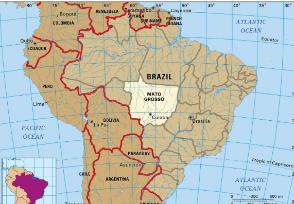 Braziliai tanulmányút, 2023. február 12 – 23.Programvezető: Dr. Nagy Sándor, +36302726224; isk-sna@aida-agro.huProgram:Február 12.: Utazás Budapest Ferihegyi reptérről Amszterdamon keresztül Rio de JaneirobaFebruár 13.: Továbbrepülés Braziliába, szakmai körutazás a Mato Grosso (10xMagyarország, 3,5 m lakos, 900 m tszf., 1300-1500 mm csap/év, 25°C khm) fennsíkon.Február 21. visszatérés Rio de Janeiro-ba, kulturális programok, köztük a Riói KarneválA Tanulmányutat a Magyar Kukorica Klub Egyesület tagjainak és mindazoknak szervezi, akik egyetértenek a Klub tevékenységével, aktivitásukkal és/vagy anyagi támogatásukkal hozzájárulnak a Klub társadalmi és szakmai tevékenységéhez. A jelentkezőkhöz csatlakozhatnak családtagjaik, s olyan általuk meghívott személyek, akik elfogadják az utazási feltételeket, s az utazás szabályait, melyek elsősorban a kulturált, mások iránti tiszteletet megadó, s a Programvezető mindenkori döntését elfogadó magatartásra vonatkoznak. Az alábbi Űrlap kitöltésével és beküldésével a résztvevők egyben nyilatkoznak, hogy fentieknek eleget tesznek, s nincs tudomásuk olyan körülményről, amely az út során másokra korlátozó hatással lenne, vagy a tanulmányút részbeni vagy teljes meghiúsulását okozhatná.Az utazás irányára (árfolyamingadozástól és véglegesítésig történő árak változásától függően: 2 000 000 Ft/főBeküldési határidő: 2022. november 20., Fizetés: véglegesítés után kiküldött bekérő alapján.Kérjük az alábbi űrlapot (jelentkező személyenként, géppel) gondosan kitölteni!Visszaküldés: kitöltve dokumentumként, majd kinyomtatva, aláírva és szkennelve. cím: magyarkukoricaklub@me.com Kelt.: ………………………….., ………………, ………., …………………………………………..
 Jelentkező aláírása1.Teljes név2.Szül. idő3.Állampolgárság4.Mobiltelefon szám5.E-mail6.Levelezési cím (ir.sz., település, utca hsz.,em, ajtó)7.Útlevél szám8.Útlevél érvényessége9.Számlázási cím (számlaigény esetén)10.Bankszámla szám (számlaigény esetén)11.Adószám (számlaigény esetén)12.Covid oltások száma12.Egyágyas szoba igény I/N13.Speciális étrend igény I/N (speciális diéta megnevezése)14.Vészhelyzeti kontakt személy neve15.Vészhelyzeti kontakt személy telefon száma16.Egyéb fontos közlemény